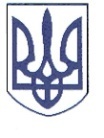 РЕШЕТИЛІВСЬКА МІСЬКА РАДАПОЛТАВСЬКОЇ ОБЛАСТІРОЗПОРЯДЖЕННЯ	09 грудня 2022 року                                                                                            № 214Про виплату грошової допомоги сім’ям, які мають на вихованнідитину з інвалідністюВідповідно до рішення Решетилівської міської ради сьомого скликання  від 09.11.2018 ,,Про затвердження Комплексної програми соціального захисту населення Решетилівської міської ради на 2019-2023 роки” (11 позачергова сесія) (зі змінами), Порядку надання грошової допомоги дітям з інвалідністю, затвердженого   рішенням   Решетилівської   міської   ради  від 22.10.2021  №753-13-VIIІ (13 позачергова сесія), розглянувши заяви та подані документи                    Басаман Р.В., Берегової О.О., Білоконя В.М., Бойко О.М., Бондарець Л.В.,                    Бондарчука М.М., Верховод Д.Р., Вдовіченко Л.В., Грінько Ю.В., Занько І.С., Колотія О.В., Кочерги Л.А., Маринюк Л.О., Мацоли Л.В., Медяник С.А.,               Момот Г.Я, Мосійчук Б.П., Мошенець О.М., М’якенької Н.М., Першко Н.М., Півкопи М.А., Поровай К.О., Романової І.М., Рябової Т.В., Самойленко В.В., Сердюкової А.М., Сірик М.О., Скляр І.В., Столбцовій А.М, Стоянової Т.М., Таран М.В., Убийвовк О.В., Фисун Я.О., Філонич В.М., Хандюк В.С.,                 Чайки Н.Ю., Чудінової О.В., Шатравка І.О., Ягольника Г.В., Ярмак І.І.ЗОБОВ’ЯЗУЮ:	Відділу бухгалтерського обліку, звітності та адміністративно- господарського забезпечення виплатити грошову допомогу кожному в розмірі 1000 (одна тисяча) грн.:Басаман Руслані Володимирівні, яка зареєстрована та проживає за адресою: *** Полтавської області***.;Береговій Олені Олександрівні, яка зареєстрована та проживає за адресою: *** Полтавської області ***;Білоконю Василю Михайловичу, який зареєстрований та проживає за адресою: *** Полтавської області ***;Бойко Оксані Миколаївні, яка зареєстрована та проживає за адресою: *** Полтавської області ***;Бондарець Лесі Володимирівні, яка зареєстрована та проживає за адресою: *** Полтавської області ***;Бондарчуку Миколі Миколайовичу, який зареєстрований та проживає за адресою: *** Полтавської області ***;Верховод Дарії Розманівні, яка зареєстрована та проживає за адресою: *** Полтавської області ***;Вдовіченко Людмилі Василівні, яка зареєстрована та проживає за адресою: *** Полтавської області ***;Грінько Юлії Василівні, яка зареєстрована та проживає за адресою: ***Полтавської області ***;Занько Ірині Сергіївні, яка зареєстрована та проживає за адресою: *** Полтавської області ***;Колотій Олександру Васильовичу, яка зареєстрована та проживає за адресою: *** Полтавської області ***;Кочерзі Ліні Анатоліївні, яка зареєстрована та проживає за адресою: ***Полтавської області ***;Маринюк Людмилі Олександрівні, яка зареєстрована та проживає за адресою: *** Полтавської області ***;Мацолі Любові Вікторівні, яка зареєстрована та проживає за адресою: *** Полтавської області ***;Медяник Світлані Анатоліївні, яка зареєстрована та проживає за адресою: *** Полтавської області ***;Момот Галині Яківні, яка зареєстрована та проживає за адресою: *** Полтавської області ***.;Мосійчуку Броніславу Петровичу, який зареєстрований та проживає за адресою: *** Полтавської області***;Мошенець Ользі Миколаївні, яка зареєстрована та проживає за адресою: *** Полтавської області ***;М’якенькій Надії Миколаївні, яка зареєстрована та проживає за адресою: ***Полтавської області ***;Першко Наталії Миколаївні, яка зареєстрована та проживає за адресою: *** Полтавської області ***;Півкопи Марині Анатоліївні, яка зареєстрована та проживає за адресою: *** Полтавської області ***;Поровай Катерині Олександрівні яка зареєстрована та проживає за адресою: *** Полтавської області ***;Романовій Ірині Миколаївні, яка зареєстрована та проживає за адресою: *** Полтавської області *;**Рябовій Тетяні Володимирівні, яка зареєстрована та проживає за адресою: *** Полтавської області ***;Самойленко Валерії Валеріївні, яка зареєстрована та проживає за адресою: *** Полтавської області ***;Сердюковій Алії Муратбеківні, яка зареєстрована та проживає за адресою: ***Полтавської області ***;Сірик Марії Олександрівні, яка зареєстрована та проживає за адресою:*** Полтавської області ***;Скляр Ірині Вікторівні, яка зареєстрована та проживає за адресою: *** Полтавської області ***;Столбцовій Альоні Миколаївні, яка зареєстрована та проживає за адресою: *** Полтавської області ***;Стояновій Тетяні Миколаївні, яка зареєстрована та проживає за адресою: *** Полтавської області ***;Таран Марині Вікторівні, яка зареєстрована та проживає за адресою: *** Полтавської області ***;Убийвовк Ользі Володимирівні, , яка зареєстрована та проживає за адресою: *** Полтавської області ***;Фисун Яні Олександрівні, яка зареєстрована та проживає за адресою: *** Полтавської області ***;Філонич Валентині Миколаївні,  яка зареєстрована та проживає за адресою: *** Полтавської області ***;Хандюк Валентині Сергіївні, яка зареєстрована та проживає за адресою:  *** Полтавської області ***;Чайці Надії Юріївні, яка зареєстрована та проживає за адресою: *** Полтавської області ***;Чудіновій Оксані Василівні, яка зареєстрована та проживає за адресою: ***Полтавської області ***;Шатравка Ірині Олександрівні, яка зареєстрована та проживає за адресою: *** Полтавської області ***;Ягольнику Геннадію Володимировичу, який зареєстрований та проживає за адресою: *** Полтавської області ***;Ярмак Ірині Ігорівні, яка зареєстрована та проживає за адресою: ***Полтавської області ***.Міський голова	О.А. Дядюнова 